Planche de jeu Le calendrier APlanche de jeu Le calendrier APlanche de jeu Le calendrier BPlanche de jeu Le calendrier BJuinJuinJuinJuinJuinJuinJuinDimancheLundiMardiMercrediJeudiVendrediSamedi123456789
Sortie scolaire 
au zoo 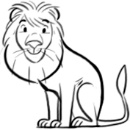 101112131415161718 
Fête de classe avec pizza 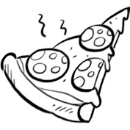 1920
Le jour le plus long de l’année 21
Journée nationale des peuples autochtones 22232425
26272829Dernier jour d’école 30NovembreNovembreNovembreNovembreNovembreNovembreNovembreDimancheLundiMardiMercrediJeudiVendredi Samedi12
34
Diwali (Fête de la lumière) 5
Collecte de résidus verts 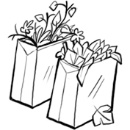 67
Fin de l’heure d’été 891011
Jour du Souvenir 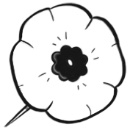 12
13141516171819
Collecte de résidus verts 20 
Foire 212223242526
272829 
Premier jour de Hanoucca 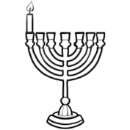 30FévrierFévrierFévrierFévrierFévrierFévrierFévrierDimancheLundiMardiMercrediJeudiVendrediSamedi1 
Nouvel An lunaire 2
Jour de la Marmotte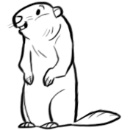 3
4
56
78910
11
1213
14
Saint-Valentin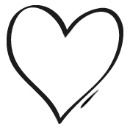 15161718

19 
2021
Jour de la Famille 222324
Anniversaire de Bernard le hamster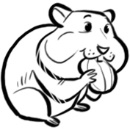 25
262728MaiMaiMaiMaiMaiMaiMaiDimancheLundiMardiMercrediJeudiVendredi Samedi1

23
Aïd al-Fitr45
Cinco de Mayo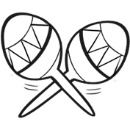 6

78
Fête des Mères91011
12
13
Début du Festival des tulipes14151617181920
21 
2223
Fête de Victoria 
Fin du Festival des tulipes24252627
282930 
31